Publicado en Madrid el 03/12/2018 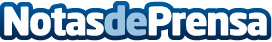 Llega a España, ‘Cosechas’, un nuevo concepto en las franquicias de hosteleríaCosechas es un concepto de hostelería basada en los nuevos conceptos empresariales del procesamiento mínimo, ofrecer una alimentación saludable, y facilitar el uso de recursos locales con un producto natural de máxima calidad comprado en origenDatos de contacto:COSECHASOficinas centrales: C/ Poeta Blas de Otero 24, 28017 Madrid664 11 56 29Nota de prensa publicada en: https://www.notasdeprensa.es/llega-a-espana-cosechas-un-nuevo-concepto-en_1 Categorias: Nacional Franquicias Gastronomía Restauración http://www.notasdeprensa.es